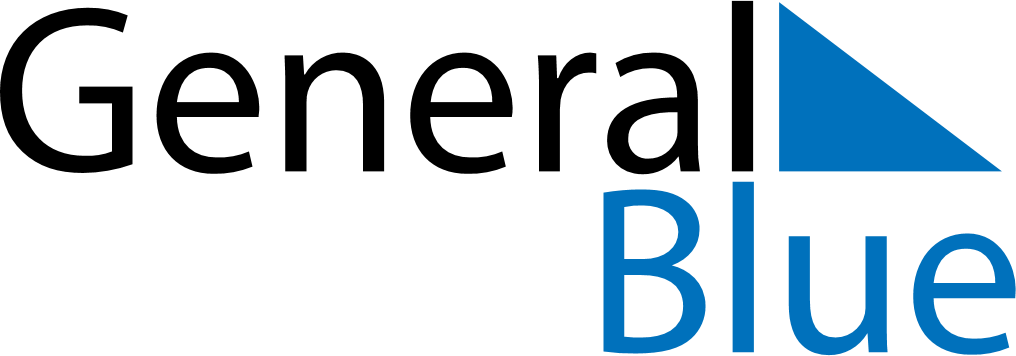 2024 - Q2Burundi 2024 - Q2Burundi 2024 - Q2Burundi 2024 - Q2Burundi 2024 - Q2Burundi 2024 - Q2Burundi AprilMONTUEWEDTHUFRISATSUNApril1234567April891011121314April15161718192021April22232425262728April2930AprilMayMONTUEWEDTHUFRISATSUNMay12345May6789101112May13141516171819May20212223242526May2728293031MayJuneMONTUEWEDTHUFRISATSUNJune12June3456789June10111213141516June17181920212223June24252627282930JuneApr 6: Ntaryamira DayApr 10: End of Ramadan (Eid al-Fitr)May 1: Labour DayMay 9: Ascension DayJun 16: Feast of the Sacrifice (Eid al-Adha)